Area of LearningMondayTuesdayWednesdayThursdayFridayPhonicsPlay a game of the winning word is…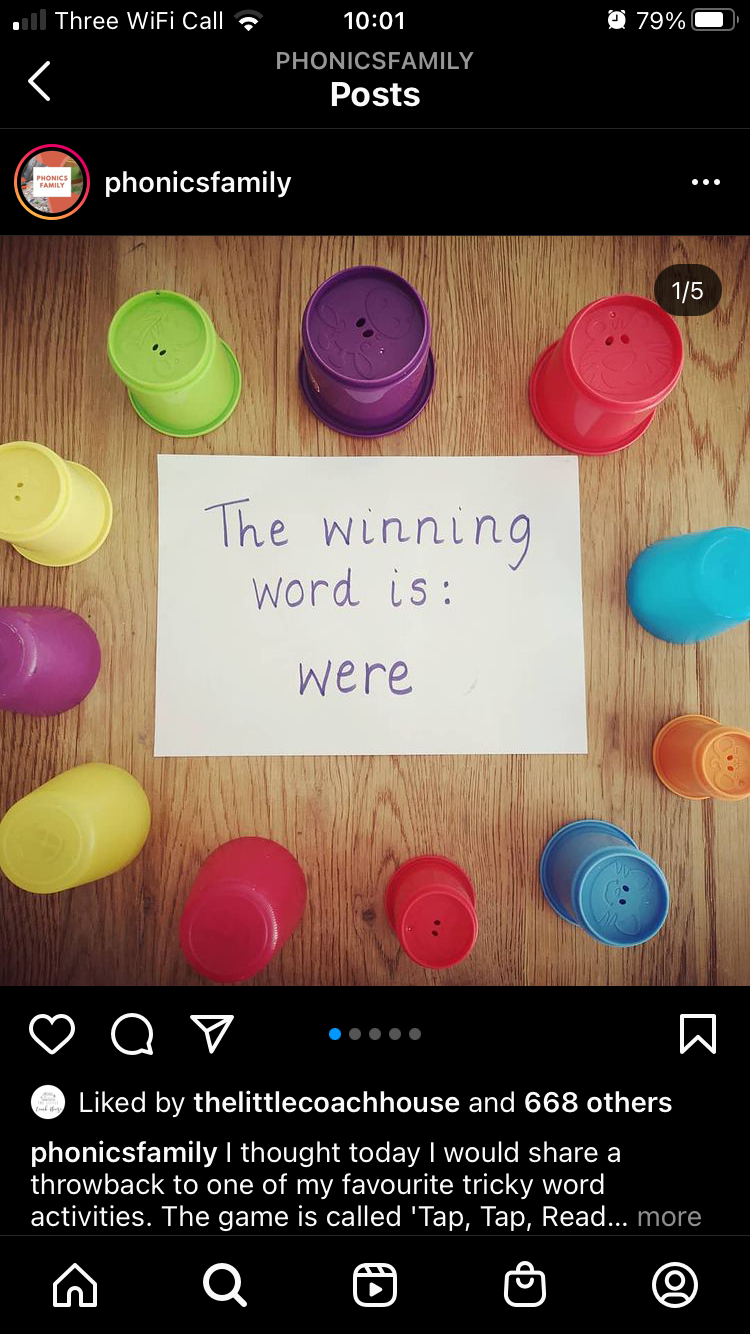 Write a selection of words using our phonics sounds from last week and hide them under cups. Use a sign like the above to tell your child the winning word. The children have to read all of the words under the cups until they find a match! Example words: ee- bee / feel / deep / keep / sheepqu - queen, quit, quiz, quackigh - tight, sight, high, tonightoa - coat, toad, goal, oak, boatmanHFW - they / are/ all / was / you / my / her / see / too / look / children / it’s / just.Flash card sounds previously learnt -  j, v, x, y, z, zz, ch, sh, th, ng, ee, qu, igh, ai, ur, ow, oi, ear. Read HFW - see / too / look / just / down / now / forFlashcard tricky words with silly voices- they / are/ all / was / you / my / her Today's sound is the digraph ‘oo (said like u the short sound)’. Can you think of a word with ‘oo’ in it? (look, book, foot)Model writing ‘oo’. Then model writing a word with ‘oo’ like book / wood / shook / hood. Where is the ‘oo’ digraph in my word?Sound talk the rest of the words and the children write them. Can they use one or more in a sentence? Flash card sounds previously learnt -  j, v, x, y, z, zz, ch, sh, th, ng, ee, qu, igh, ai, ur, ow, oi, ear. Read HFW - see / too / look / just / down / now / forFlashcard tricky words with silly voices- they / are/ all / was / you / my / her Today's sound is the digraph ‘oo’ (long sound like in moon). Can you think of a word with ‘oo’ in it?Model writing ‘oo’. Then model writing a word with ‘oo’ like cool / hoof / root / food. Where is the ‘oo’ digraph in my word?Sound talk the rest of the words and the children write them. Can they use one or more in a sentence? Flash card sounds previously learnt -  j, v, x, y, z, zz, ch, sh, th, ng, ee, qu, igh, ai, ur, ow, oi, ear. Read HFW - see / too / look / just / down / now / forFlashcard tricky words with silly voices- they / are/ all / was / you / my / her Today's sound is the digraph ‘ar’. Can you think of a word with ‘igh’ in it?Model writing ‘ar’. Then model writing a word with ‘ar’ like car / bar/ star / market. Where is the ‘ar’ digraph in my word?Sound talk the rest of the words and the children write them. Can they use one or more in a sentence? Flash card sounds previously learnt -  j, v, x, y, z, zz, ch, sh, th, ng, ee, qu, igh, ai, ur, ow, oi, ear. Read HFW - see / too / look / just / down / now / forFlashcard tricky words with silly voices- they / are/ all / was / you / my / her Today's sound is the digraph ‘or’. Can you think of a word with ‘or’ in it?Model writing ‘or’. Then model writing a word with ‘or’ like torn / born / sort / fork. Where is the ‘or’ digraph in my word?Sound talk the rest of the words and the children write them. Can they use one or more in a sentence? Maths Today we are following White Rose Maths- Lesson 1https://whiterosemaths.com/homelearning/early-years/first-then-now-week-1/Activity: Maths lesson 1See home learning page for uploaded activity sheetToday we are following White Rose Maths- Lesson 2https://whiterosemaths.com/homelearning/early-years/first-then-now-week-1/Activity: Maths lesson 2See home learning page for uploaded activity sheetToday we are following White Rose Maths- Lesson 3https://whiterosemaths.com/homelearning/early-years/first-then-now-week-1/Activity: Maths lesson 3See home learning page for uploaded activity sheetToday we are following White Rose Maths- Lesson 4https://whiterosemaths.com/homelearning/early-years/first-then-now-week-1/Activity: Maths lesson 4See home learning page for uploaded activity sheetToday we are following White Rose Maths- Lesson 5https://whiterosemaths.com/homelearning/early-years/first-then-now-week-1/Activity: Maths lesson 5See home learning page for uploaded activity sheetReadingShare your reading book together discussing the character, settings and what happens next. Share your reading book together discussing the character, settings and what happens next. Share your reading book together discussing the character, settings and what happens next. Share your reading book together discussing the character, settings and what happens next. Share your reading book together discussing the character, settings and what happens next. Other RE -  May the month of MaryListen and sing: https://youtu.be/7OxeUAtiuHk Or join in with actions:https://youtu.be/VZQjVI-P55wShow your child a picture of Mary Talk: Who was Jesus’ Mother? Can you remember a story Mary was in from the bible? The bible has lots of stories about Mary and tells us that Mary was united with Jesus on earth and in heaven. Which month do we celebrate Mary in?We think of Mary as our mother too because Christ the Lord gave her to us as a mother and she is the queen of heaven. What do Queens often wear?Our Mary doesn’t have a crown to show that she is so special to us. What do you think we should do to show our love to Mary? Activity: Make  a flower crown for Mary. Put the crown of beautiful flowers on top of a statue of Mary or on a picture of Mary. Think of a prayer to take to her or the name of someone you would like her to look after like a mother would but from heaven. PE - Goldilocks and the Three Bears - Learning to Roll. See PPT in attachments. Children warm up by travelling through the forest in different ways. Learn to rock back and forth up to standing. Learn to barrel roll with knees tucked up and on their side. Learn to straight roll with arms / legs stretched out and on side. UTW/LIT - Jaspers BeanstalkCan you remember what happened in Jasper's beanstalk? Listen to the story together: https://youtu.be/t_y79wIX6doWhat do plants need to grow? Discuss water / sunlight / soil. Activity- Complete the first page of your bean diary- see attached.Draw and label your pictures. UTW/LIT - Jaspers BeanstalkCan you remember what Jasper used to plant his beanstalk? spade/soil/beanTell your child that you are going to plant a bean together using different equipment-see sheet attached ‘Bean in a Bag’, Activity- complete the second page of your bean diary- equipment. Draw and label the equipment you need to plant your bean. UTW/LIT - Jaspers BeanstalkPlant your bean following the instructions- see sheet attached. Complete the instructions page of your bean diary. Draw a picture and write a simple sentence. Example:1. First wet the paper towel2. Put towel  inside the bag. 3. Put the bean on the paper towel 4. Seal the bag and tape to a sunny windowExtra Cosmic Kids Yogahttps://www.youtube.com/user/CosmicKidsYogaFinger Gymhttps://youtu.be/3VpARNgbb8cBoot Camphttps://www.youtube.com/channel/UC1uISIOKNnnGALw17v9naPgArt & Design-Paint a picture of Mary. Music -Learn the fourth  song for the story:https://www.bbc.co.uk/teach/school-radio/music-jack-and-the-beanstalk-song4/zksk47h